Fake News – Checkliste erstellenAufgaben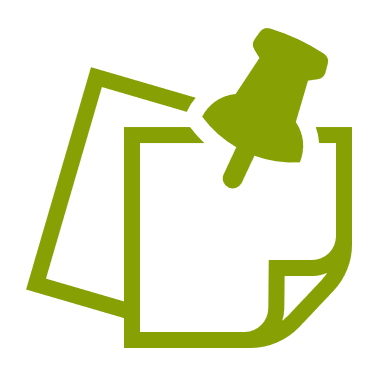 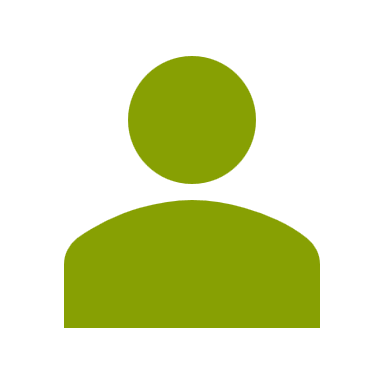 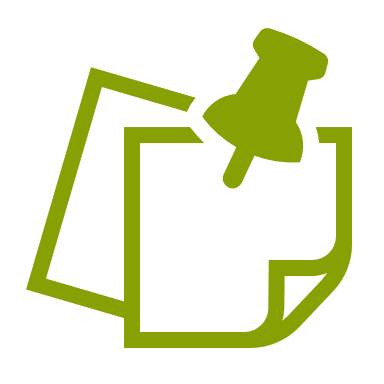 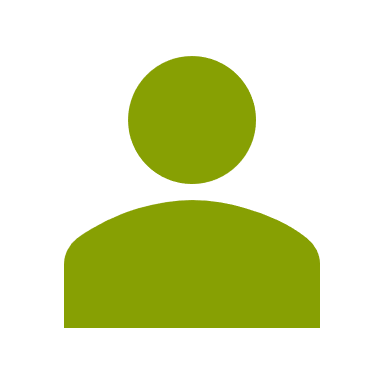 Einzelarbeit:Beginnt mit einer Videorecherche: Jede/r von euch schaut sich jeweils das von der Lehrkraft zugeteilte Video aus der unten aufgeführten Liste an. Nutzt hierfür am besten eure Smartphones und Kopfhörer, damit ihr nicht die anderen stört. Schreibt euch in Stichworten die im Video erwähnten Kriterien zum Erkennen von Fake News auf. Versucht die notierten Kriterien in Bezug auf folgende Kategorien zu ordnen: Quellen, Aufmachung/Gestaltung der Meldung, Inhalte und Bilder.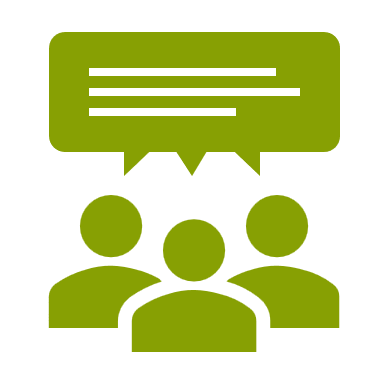 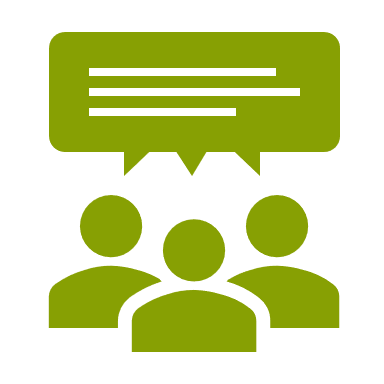 Gruppenarbeit:Tauscht euch über eure Rechercheergebnisse aus: An was lassen sich Fake News erkennen? Diskutiert mögliche Antworten auf diese Frage entlang folgender Kategorien:Quellen: Von wem oder wo wurde die Nachricht veröffentlicht? Was sagen andere Quellen zu dem Thema?Aufmachung/Gestaltung: In welchem Stil oder in welcher Form wird berichtet?Inhalte: Wie plausibel sind die Informationen?Bilder: Zeigt das Foto den wahren Sachverhalt?Diskutiert die Sinnhaftigkeit der einzelnen Kriterien: Ist das jeweilige Kriterium tatsächlich ein sicheres Kennzeichen für Fake News? Entscheidet, welche Kriterien eurer Meinung nach in eine Checkliste zum Erkennen von Fake News für Jugendliche eures Alters gehören.Schreibt nun eure gemeinsame Checkliste auf ein Flipchart-Papier. Formuliert Ja/Nein-Fragen, so dass eine Nein-Antwort ein Hinweis auf eine Fake News wäre. Zum Beispiel:Ist auf der Website ein Impressum angegeben?          Ja       NeinWenn „Nein“ angekreuzt würde, wäre das ein Hinweis darauf, dass es sich um eine Fake News handeln könnte.Ordnet eure Ja-Nein-Fragen auf dem Flipchart-Papier so, dass sie sich auf folgende Kategorien beziehen: Quellen, Aufmachung/Gestaltung der Meldung, Inhalte und Bilder. Zeichnet rechts daneben jeweils ein „Ja“- und ein „Nein“-Feld zum Ankreuzen.Stellt eure Checkliste später im Plenum vor und erläutert sie. Überlegt euch, wer von euch jeweils etwas dazu sagt. Eure Checkliste wird dann mit den Checklisten der anderen Arbeitsgruppen verglichen, um auf dieser Basis wiederum eine gemeinsame Checkliste der ganzen Klasse zu erstellen.Liste der Videos für die Recherche:Fake News im Netz erkennen (06:38)Ein Beitrag von: Christoph WittmannSo geht Medien, 2020Jeden Tag erscheinen weltweit Millionen neuer Videos, Artikel und Posts im Internet. Doch woher soll man wissen: Stimmt das wirklich, was da zu sehen und zu lesen ist? Oder ist alles nur Fake? Eine Anleitung in drei Schritten. https://www.br.de/sogehtmedien/sogehtmedien-luegen-erkennen-102.htmlSo können Sie Falschnachrichten erkennen (02:53)Die Zeit, von Claudia Bracholdt, 2020Immer wieder werden über WhatsApp Fake News zur Corona-Pandemie verbreitet. Unser Video gibt Tipps, wie man diese erkennen kann. https://www.zeit.de/video/2020-04/6151574780001/coronavirus-so-koennen-sie-falschnachrichten-erkennenWie erkenne ich Fake News? (04:15)SWR, Odysso, 2020Wie erkenne ich Fake News? "Dieser Klick wird dein Leben verändern!" Vorsicht bei unglaublichen Versprechen und Stories, die zu schön sind, um wahr zu sein. Meist sind sie es auch nicht. Odysso zeigt, wann Skepsis angebracht ist.https://www.youtube.com/watch?v=B38viYbl0j0Wie kannst du Falschmeldungen erkennen? | Lisa Sophie Laurent (02:41)Klicksafe, 2021Nicht alles, was im Internet steht, stimmt. Aber manchmal ist es gar nicht so einfach zu erkennen, welche Informationen falsch sind. Außerdem sind wir teilweise viel zu bequem, um die Nachrichten genauer unter die Lupe zu nehmen. Aber es ist wichtig, Informationen kritisch zu hinterfragen, weil sie dazu beitragen, wie wir über bestimmte Dinge denken. Lisa (Lisa Sophie Laurent) gibt daher praktische Tipps zum Entlarven von Falschmeldungen.https://www.youtube.com/watch?v=oafCDPwZv3kWie erkennt man FAKE NEWS? – Dem Fake auf der Spur – FakeFilter (04:37)MrTrashpack, 2017Woran erkennt man Falschmeldungen? Und wie können Informationen im Netz überprüft werden? Das und mehr in der neuen Folge „Dem Fake auf der Spur“ von #fakefilter.https://www.youtube.com/watch?v=Pu5iS4SXyfEFake News erkennen – Medienkompetenz lernen (07:12)Betzold TV, 2020Fake News gibt es in unterschiedlichen Formen und nicht nur zu politischen Themen. Echtes von Falschem zu unterscheiden ist oft nicht einfach. Zu gut sind die Falschmeldungen inzwischen getarnt. Wie ihr erkennen könnt was Fake ist und was nicht zeig ich euch in diesem Video.https://www.youtube.com/watch?v=9yR8gF8pOgg